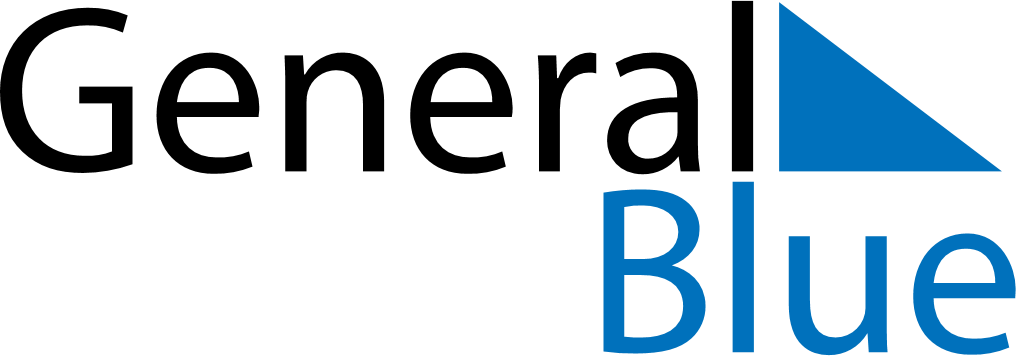 June 2020June 2020June 2020United StatesUnited StatesMONTUEWEDTHUFRISATSUN123456789101112131415161718192021Father’s Day222324252627282930